ЦветыБыл жаркий летний день. Солнце светило ярко. Небо было голубое. Три девочки Катя, Марина и Юля собирали в поле цветы. Они набрали по букету разных цветов: ромашки, васильки, одуванчики. А потом сплели из полевых цветов красивые венки на   голову.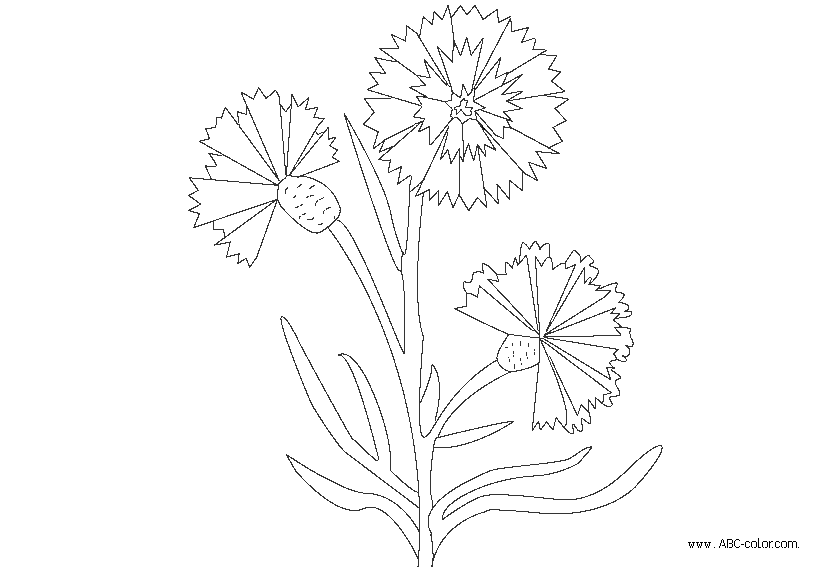 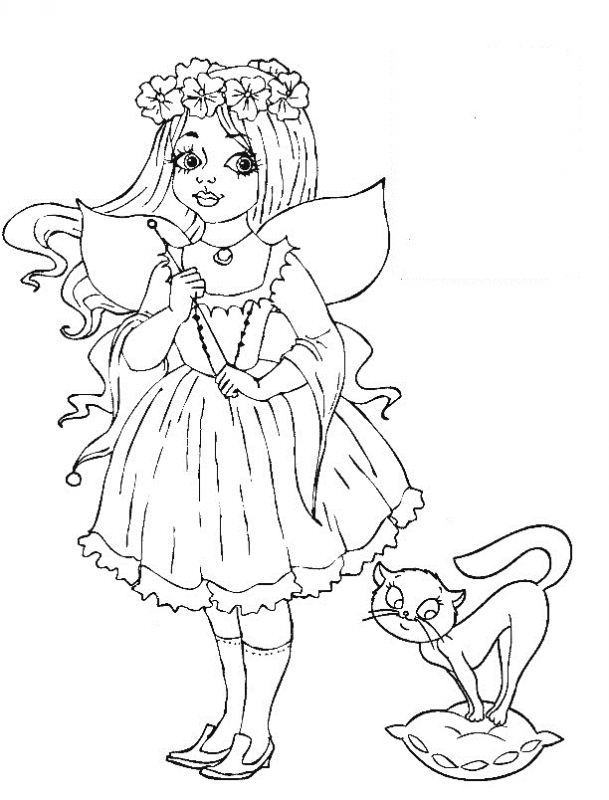 